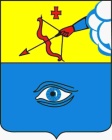 ПОСТАНОВЛЕНИЕ_06.10.2022__                                                                                                   № _25/16_ г. ГлазовО временном ограничении движения транспортных средств по автомобильной дороге местного значения города Глазова во время проведения XII Открытого первенства по лыжероллерам на территории муниципального образования «Город Глазов»          В соответствии с Федеральным законом от 10.12.1995 г. № 196-ФЗ «О безопасности дорожного движения», Федеральным законом от 08.11.2007г. № 257-ФЗ «Об автомобильных дорогах и о дорожной деятельности в Российской Федерации и о внесении изменений в отдельные законодательные акты Российской Федерации», Постановлением Правительства Удмуртской Республики от 12.03.2012г. № 90 «Об утверждении порядка осуществления временных ограничений или прекращения движения транспортных средств по автомобильным дорогам регионального или межмуниципального, местного значения в Удмуртской Республике», Постановлением Администрации города Глазова от 05.09.2022г. №29/17 «О проведении XII Открытого первенства по лыжероллерам на территории муниципального образования «Город Глазов» (в редакции Постановления Администрации города Глазова от 05.10.2022г. №29/23)П О С Т А Н О В Л Я Ю:       1. Ввести временное ограничение движения транспортных средств во время  проведения XII Открытого первенства по лыжероллерам на территории муниципального образования «Город Глазов»  путем прекращения движения на следующем участке автомобильной дороги местного значения города Глазова: 09.10.2022г. с 10:00 до 16:00- ул. Карла Маркса от ул. Толстого до здания №1 по ул. Карла Маркса.           2. Организации, осуществляющей содержание автомобильных дорог  общего пользования местного значения в 2022 году, муниципальному унитарному предприятию «Жилищно-коммунальное управление» муниципального образования «Город Глазов» обеспечить временное ограничение движения транспортных средств в соответствии со схемой организации дорожного движения на период проведения XII Открытого первенства по лыжероллерам на территории муниципального образования «Город Глазов» 3. Рекомендовать МО МВД России «Глазовский» осуществлять контроль за временным ограничением движения транспортных средств на участке улицы, указанной в пункте №1 настоящего постановления.4. Рекомендовать пользователям автомобильной дороги, указанной в пункте № 1 настоящего постановления, осуществлять объезд по улицам Калинина, Толстого, Пехтина, Буденного.  5. Контроль за выполнением настоящего постановления возложить на заместителя Главы Администрации города Глазова по социальной политике Станкевич О.В.6. Настоящее постановление подлежит официальному опубликованию.Администрация муниципального образования «Город Глазов» (Администрация города Глазова) «Глазкар» муниципал кылдытэтлэн Администрациез(Глазкарлэн Администрациез)Глава города ГлазоваС.Н. Коновалов